                         Pecos Independent Schools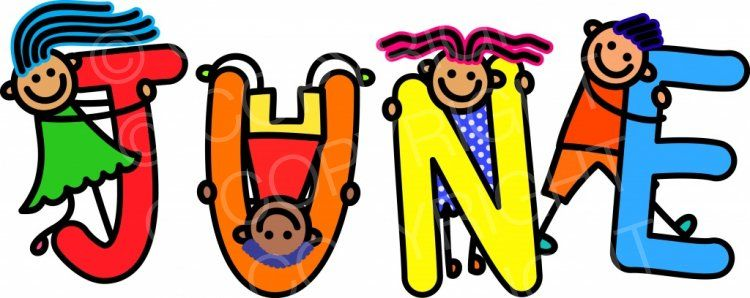  Breakfast/ Lunch Menu      Summer Camp    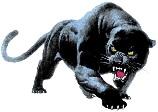 In accordance with Federal law and USDA policy, this institution is prohibited from discrimination on the basis of race, color, national origin, sex, age or disability.1234567891011Breakfast:Cereal Fruit & milkLunch:Corn dogs Baked beans, gold fish, fruit, & milkBreakfast:Bagel W/ cream cheese, fruit, & milkLunch:Chicken Tenders W/BBQ sauce, fries, veggie, fruit & milkBreakfast:Breakfast burrito, salsa, fruit &milkLunch:Pizza, Salad Fruit, & milkBreakfast:French toast, syrup, fruit, &milkLunch:Bean & cheese Burrito w/ red chili, veggie, fruit & milkBreakfast:Cinnamon rolls, fruit & milkLunch:Chicken Sandwich, tater tots, lettuce,tomatoes, fruit & milk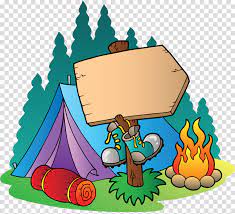 12131415161718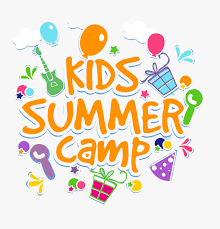 Breakfast:Cereal Fruit & milkLunch:Turkey sandwich lettuce, tomatoes, fruit chips & milkBreakfast:Breakfast pizzaFruit & milkLunch:Fajitas w/ red green bell peppers on tortilla, salsa, rice, fruit &milkBreakfast:Peanut butter n jelly sandwich, fruit & milkLunch:Cheese Burgers fries, lettuce, tomatoes, fruit & milkBreakfast:Sausage Biscuit, fruit & milkLunch:Beefy Macaroni, roll, green beans, fruit, & milkBreakfast:Cereal Fruit & milkLunch:Chicken Quesadilla Salsa lettuce tomatoes, chips fruit & milk19202122232425Breakfast:Cereal Fruit & milkLunch:Chicken Tacos, Beans lettuce, tomatoes, fruit & milk Breakfast:Cheese Quesadilla, salsa, fruit & milkLunch:Frito pies, Lettuce, tomatoes Fruit, &milkBreakfast:Muffin, cheese sticks, fruit & milkLunch:BBQ Pork Sandwich veggies, chips, fruit & milkBreakfast:Yogurt, granola, fruit &milk Lunch:Ham & cheese Chips lettuce tomatoes fruit & milkBreakfast:Cereal Fruit & milkLunch:Buffalo wings, potato salad, celery Ranch fruit & milk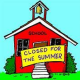 